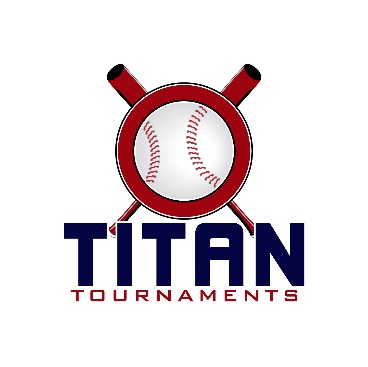 Thanks for playing ball with Titan!Roster and Waiver Forms must be submitted to the onsite director upon arrival and birth certificates must be available on site.Victor Lord Park – 175 St, Winder, GA – 9U & 10UDirector – Ted (678)-764-1433Victor Lord Park – 82 Maynard St, Winder, GA – 11U & 13UDirector – David (601)-573-3669
Entry Fee: $375Sanction Fee: $35 if unpaid in 2022Admission: $7 Per SpectatorCoaches: 3 Passes Per TeamPlease check out the how much does my team owe document.Format: 2 Seeding Games & Single Elimination Bracket PlayPlease refer to pages 14-15 of our rule book for seeding procedures.
The on deck circle is on your dugout side. If you are uncomfortable with your player being that close to the batter, you may have them warm up further down the dugout, but they must remain on your dugout side.
Headfirst slides are allowed, faking a bunt and pulling back to swing is not allowed.
Runners must make an attempt to avoid contact, but do not have to slide.
Warm Up Pitches – 5 pitches between innings or 1 minute, whichever comes first.
Coaches – one defensive coach is allowed to sit on a bucket or stand directly outside of the dugout for the purpose of calling pitches. Two offensive coaches are allowed, one at third base, one at first base.
Offensive: One offensive timeout is allowed per inning.
Defensive: Three defensive timeouts are allowed during a seven inning game. On the fourth and each additional defensive timeout, the pitcher must be removed from the pitching position for the duration of the game. In the event of extra innings, one defensive timeout per inning is allowed.
An ejection will result in removal from the current game, and an additional one game suspension. Flagrant violations are subject to further suspension at the discretion of the onsite director.9U Seeding Games - 90 minutes finish the inning*Please be prepared to play at least 15 minutes prior to your scheduled start times*9U Bracket Games - 90 minutes finish the inning*Please be prepared to play at least 15 minutes prior to your scheduled start times*10U Seeding Games - 90 minutes finish the inning*Please be prepared to play at least 15 minutes prior to your scheduled start times*10U Bracket Games - 90 minutes finish the inning*Please be prepared to play at least 15 minutes prior to your scheduled start times*11U Seeding Games - 90 minutes finish the inning*Please be prepared to play at least 15 minutes prior to your scheduled start times*11U Bracket Games - 90 minutes finish the inning*Please be prepared to play at least 15 minutes prior to your scheduled start times*13U Seeding Games - 90 minutes finish the inning*Please be prepared to play at least 15 minutes prior to your scheduled start times*13U Bracket Games - 90 minutes finish the inning*Please be prepared to play at least 15 minutes prior to your scheduled start times*TimeFieldTeamScoreTeam9:003Athens Elite11-12Diamond Dawgs9:004AC Athletics9-7N GA Junkyard Dawgs10:453Athens Elite12-11Monticello Outlaw’s10:454AC Athletics13-10Hustle12:303Diamond Dawgs11-16Monticello Outlaw’s12:304N GA Junkyard Dawgs21-3HustleTimeFieldGame #TeamScoreTeam2:15314 Seed
Athens Elite9-75 Seed
Diamond Dawgs2:15423 Seed
Monticello Outlaws19-36 Seed
Hustle4:0033Winner of Game 1
Athens Elite14-11 Seed
AC Athletics4:0044Winner of Game 2
Monticello Outlaws6-102 Seed
N GA Junkyard Dawgs5:453ChampionshipWinner of Game 3
Athens Elite9-7Winner of Game 4
N GA Junkyard DawgsTimeFieldTeamScoreTeam9:001Gwinnett Stripers3-9Dingers Premier9:002Gwinnett Elite1-7OC Legends10:451Gwinnett Stripers4-6Atlanta Diamondbacks10:452Gwinnett Elite6-4N GA Junkyard Dawgs12:301Dingers Premier4-5Atlanta Diamondbacks12:302OC Legends5-7N GA Junkyard DawgsTimeFieldGame #TeamScoreTeam2:15114 Seed
Gwinnett Elite3-145 Seed
N GA Junkyard Dawgs2:15223 Seed
Dingers Premier4-116 Seed
Gwinnett Stripers4:0013Winner of Game 1
N GA Junkyard Dawgs4-81 Seed
Atlanta Diamondbacks4:0024Winner of Game 2
Gwinnett Stripers6-142 Seed
OC Legends5:451ChampionshipWinner of Game 3
Atlanta Diamondbacks5-2Winner of Game 4
OC LegendsTimeFieldTeamScoreTeam8:156Bandits0-18Walnut Grove Warriors Green8:157Social Avalanche6-115 Star Atlanta10:006Bandits7-7Social Avalanche10:007Walnut Grove Warriors Green2-12Georgia Legends11:4575 Star Atlanta1-16Georgia LegendsTimeFieldGame #TeamScoreTeam1:30714 Seed
Social Avalanche8-15 Seed
Bandits3:15722 Seed
Walnut Grove Warriors11-13 Seed
5 Star Atlanta5:0073Winner of Game 1
Social Avalanche1-111 Seed
GA Legends6:457ChampionshipWinner of Game 2
Walnut Grove Warriors3-5Winner of Game 3
GA LegendsTimeFieldTeamScoreTeam11:456Newton All Stars5-6Canes1:306Newton All Stars10-05 Star Generals – Lyell3:156Canes11-85 Star Generals - LyellTimeFieldGame #TeamScoreTeam5:00622 Seed
Newton All Stars7-63 Seed
5 Star Generals - Lyell6:456ChampionshipWinner of Game 1
Newton All Stars
7-51 Seed
Canes